Double Jeopardy under Code of Criminal Procedure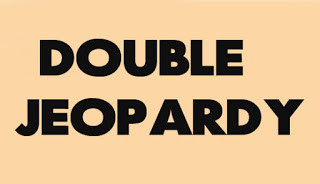 